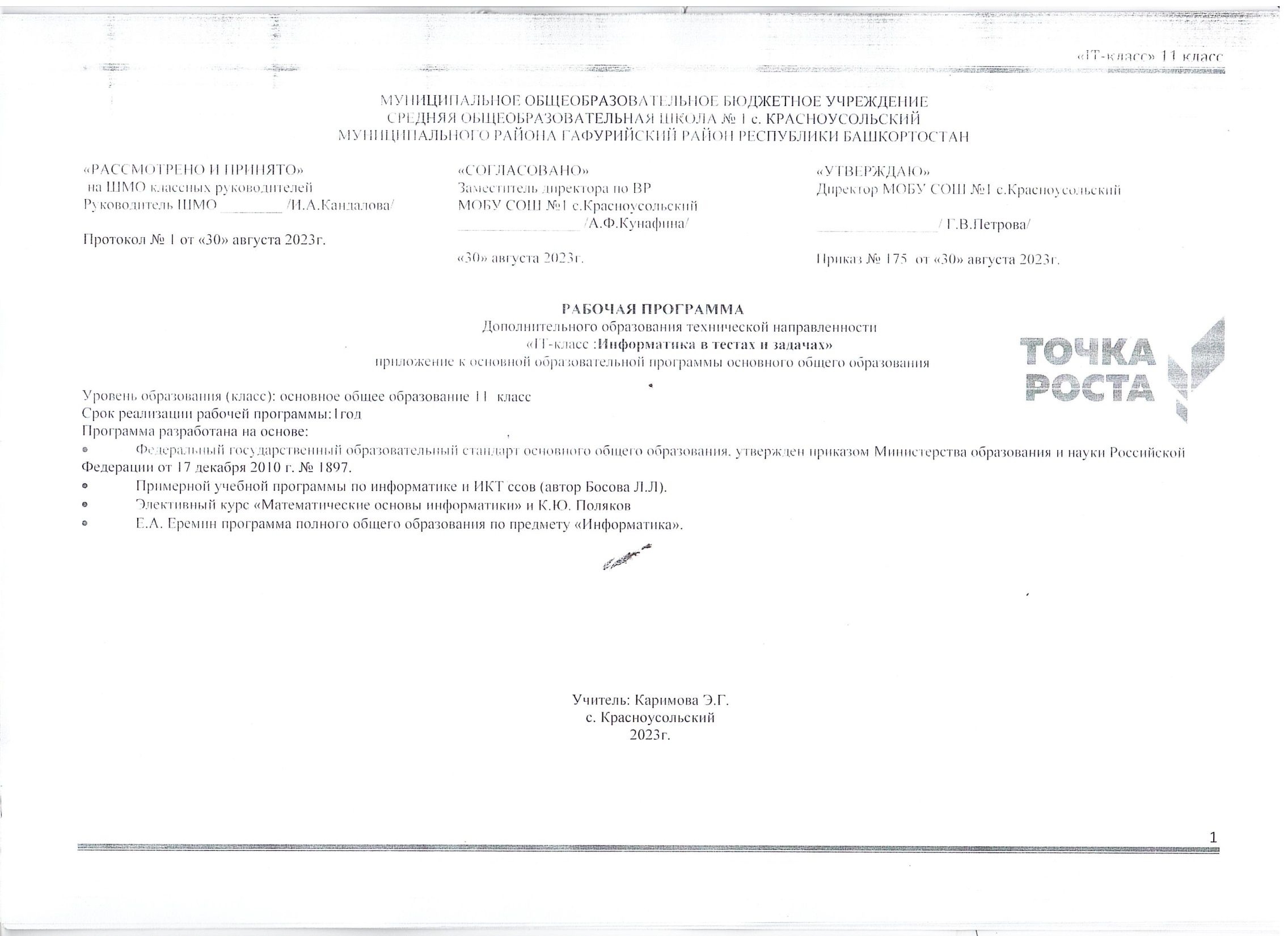 Пояснительная запискаДополнительный курс по информатике «Информатика в тестах и задачах» для обучающихся 11 класса, рассчитан на 34 часа (1 часов неделю), ориентирован на дополнительную подготовку учащихся по предмету Информатика. Учебная программа курса «Решение задач по Информатике» основана на программах коллектива авторов: К. В. Андреева, к.ф.-м.н., Л. Л. Босова, к.п.н, И. Н. Фалина, к.п.н. элективный курс «Математические основы информатики» и К.Ю. Поляков, Е.А. Еремин программа полного общего образования по предмету «Информатика».Характерной чертой развития общества на протяжении последних десятилетий является его все более расширяющаяся информатизация. Отражением и следствием этой тенденции явилась потребность в подготовке подрастающего поколения к вступлению в информатизированное общество, любая профессиональная деятельность в котором,  будет связана с информатикой и информационными технологиями. Умение представлять информацию в виде, удобном для восприятия и использования другими людьми, — одно из условий социальной компетентности ученика.  Программа построена с учетом принципов системности, научности и доступности, позволяет получить необходимые знания по темам: «Информация. Измерение информации. Кодирование информации», «Системы счисления», «Основы логики», «Архитектура компьютера», «Обработка звуковой, графической, числовой информации», «Технология поиска и  хранения информации», «Программирование», «Моделирование», «Элементы теории алгоритмов», «Теория игр» Цель курса:  повторение и закрепление изученного за весь образовательный курс по информатике, развитие логического и алгоритмического стиля мышления учащихся.Задачи курса:• изучить общие закономерности функционирования, создания и применения информационных систем, преимущественно автоматизированных; • рассмотреть способы представления цифровой, текстовой, графической и звуковой информации в компьютере; • изучить математические основы вычислительной геометрии и компьютерной графики. • сформировать навыки использования методологии основных автоматизированных информационных систем в решении конкретных задач, связанных с анализом и представлением основных информационных процессов.	Учащиеся научатся:- основам логики;- основам программирования на одном из языков программирования;-системам счисления, переводу систем счисления;-технологии поиска и хранения информации;-архитектуру компьютера и компьютерных сетей;- уметь работать с электронными таблицами;-  решать задачи на графах.Учащиеся получат возможность научиться:-решать логические задачи разной сложности;- основам алгоритмизации и программирования;- осуществлять перевод в системах счисления;- составлять математическую модель, алгоритм и программу для решения задач;-осуществлять кодирование и декодирование информации;- решать задачи повышенного уровня сложности.МУНИЦИПАЛЬНОЕ ОБЩЕОБРАЗОВАТЕЛЬНОЕ БЮДЖЕТНОЕ УЧРЕЖДЕНИЕСРЕДНЯЯ ОБЩЕОБРАЗОВАТЕЛЬНАЯ ШКОЛА № 1 с. КРАСНОУСОЛЬСКИЙМУНИЦИПАЛЬНОГО РАЙОНА ГАФУРИЙСКИЙ РАЙОН РЕСПУБЛИКИ БАШКОРТОСТАНКАЛЕНДАРНО-ТЕМАТИЧЕСКОЕ ПЛАНИРОВАНИЕЭлективного курса по предмету "Информатика"«IT-класс»«Информатика в тестах и задачах»приложение к основной образовательной программы основного общего образованияУровень образования (класс): основное общее образование 11  классСрок реализации рабочей программы:1годПрограмма разработана на основе:Федеральный государственный образовательный стандарт основного общего образования, утвержден приказом Министерства образования и науки Российской Федерации от 17 декабря . № 1897. Примерной учебной программы по информатике и ИКТ ссов (автор Босова Л.Л).Элективный курс «Математические основы информатики» и К.Ю. ПоляковЕ.А. Еремин программа полного общего образования по предмету «Информатика».Учитель: Каримова Э.Г.с. Красноусольский2023г.Календарно-тематическое планированиеСсылки на учебные ресурсы:http://www.computer-museum.ru -  учебные материалы по информатике Виртуальный компьютерный музейhttp://inf.1september.ru - газета "Информатика" Издательского дома "Первое сентября"http://comp-science.narod.ru - Дидактические материалы по информатике и математикеhttp://www.intuit.ru - интернет-университет информационных технологий (ИНТУИТ.ру)http://www.phis.org.ru/informatika/ - Информатика и информация: сайт для учителей информатики и учениковhttp://school87.kubannet.ru/info/ - Информатор: учебно-познавательный сайт по информационным технологиямhttp://www.osp.ru - Открытые системы: издания по информационным технологиямhttp://www.orakul.spb.ru/azbuka.htm - Персональный компьютер, или "Азбука PC" для начинающих№Название и содержание разделаКоличество часов1Информация. Измерение информации. Кодирование информации:- измерение количества информации-равномерные и неравномерные двоичные коды-решение задач на кодирование информации3ч2Моделирование и компьютерный эксперимент:- решение задач на графах1 ч3Системы счисления:-двоичная, восьмеричная, шестнадцатеричная системы счисления-арифметика в системах счисления-тесты и задачи на кодирование3 ч4Основы логики:-таблицы истинности, законы алгебры логики-задачи, решаемые с использованием таблиц истинности-решение систем логических уравнений3 ч5Элементы теории алгоритмов:-числовые исполнители-решение типовых тестов и задач1 ч6Архитектура компьютеров и компьютерных сетей:-файловая система ПК, разбор типовых задач1 ч7Технология обработки звуковой и графической информации:-определение объема и скорости передачи цифровой мультимедиа – информации-решение типовых задач2 ч8Обработка числовой информации:-электронные таблицы, ссылки, формулы-электронные таблицы, графики, диаграммы-решение задач3 ч9Технологии поиска и хранения информации:-базы данных, сортировка данных-решение тестов и задач по сортировке данных-поиск информации в сети интернет-поисковые запросы-решение задач на поисковые запросы в сети интернет5 ч10Программирование:-условный оператор, решение задач-циклы, анализ алгоритмов-решение заданий с циклами-операции с массивами, анализ программ-операции с массивами, обработка данных-решение задач на массивы-процедуры и функции-решение задач с применением процедур-решение задач с применением функций-задачи на исправление ошибок в программах-задачи на анализ и обработку данных10 ч11Теория  игр:- анализ выигрышных ходов, решение типовых задач1 чИтого:34 ч.«РАССМОТРЕНО И ПРИНЯТО» на ШМО учителей математики, информатики, физикиРуководитель ШМО ________ /И.В.Соколов/Протокол № 1 от «31» августа 2022г.«СОГЛАСОВАНО»Заместитель директора по УР МОБУ СОШ №1 с.Красноусольский________________ /Е.П.Ежкова/«31» августа 2023г.«УТВЕРЖДАЮ»Директор МОБУ СОШ №1 с.Красноусольский________________/ Г.В.Петрова/Приказ № 188  от «31» августа 2023г.№ТемаКол-во часовВид урокаДата планируемаяДата проведения1Информация. Измерение информации. Кодирование информации.1комбинир.2Кодирование информации:равномерные и неравномерные двоичные коды1комбинир.3Кодирование информации:решение задач на кодирование информации1комбинир. + контроль4Моделирование и компьютерный эксперимент:у решение задач  на графах1комбинир.5Системы счисления:двоичная, восьмеричная, шестнадцатеричная системы счисления 1комбинир.6Системы счисления:арифметика в системах счисления1комбинир.7Системы счисления:тесты и задачи на кодирование1комбинир. + контроль8Основы логики:таблицы истинности, законы алгебры логики1комбинир.9Основы логики:задачи, решаемые с использованием таблиц истинности1комбинир.10Основы логики:решение систем логических уравнений1комбинир. + контроль11Элементы теории алгоритмов:числовые исполнители1комбинир.12Элементы теории алгоритмов:решение типовых тестов и задач1комбинир.13Архитектура компьютеров и компьютерных сетей:файловая система ПК, разбор типовых задач1комбинир.14Технология обработки звуковой и графической информации:определение объема и скорости передачи цифровой мультимедиа – информации1комбинир.15Технология обработки звуковой и графической информации:решение типовых задач1комбинир.16Обработка числовой информации:электронные таблицы, ссылки, формулы1комбинир.17Обработка числовой информации:электронные таблицы, графики, диаграммы1комбинир.18Обработка числовой информации:решение задач1комбинир.19Технологии поиска и хранения информации:базы данных, сортировка данных1комбинир.20Технологии поиска и хранения информации:решение тестов и задач по сортировке данных1комбинир. + контроль21Технологии поиска и хранения информации:поиск информации в сети интернет1комбинир.22Технологии поиска и хранения информации:поисковые запросы1комбинир.23Технологии поиска и хранения информации:решение задач на поисковые запросы в сети интернет1комбинир. + контроль24Программирование:условный оператор, решение задач1комбинир.25Программирование:циклы, анализ алгоритмов1комбинир.26Программирование: решение заданий с циклами1комбинир.27Аттестационная работа1контроль28Программирование:решение заданий с циклами1комбинир.29Программирование:операции с массивами, анализ программ1комбинир.30Программирование:операции с массивами, обработка данных1комбинир.31Программирование:решение задач на массивы1комбинир.32Программирование:процедуры и функции1комбинир.33Программирование:решение задач 1комбинир. + контроль34Теория  игр: анализ выигрышных ходов, решение типовых задач1комбинир.Всего часов:34